Foster Your Creativity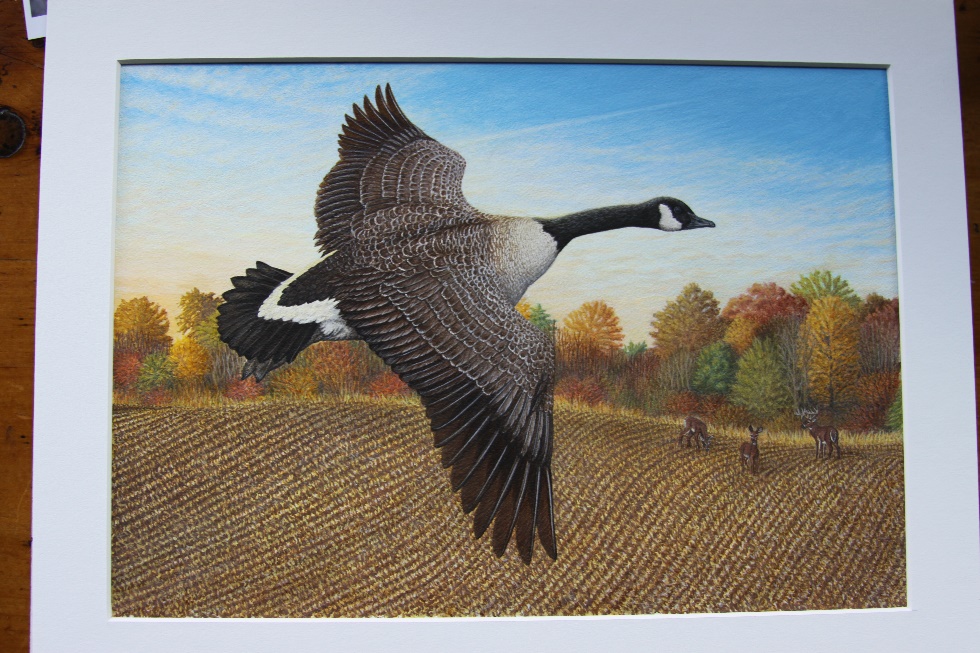 Take Painting Lessons!Small class sizes for all artist levelsPersonalized instructionSkilled instructors10-week classes include all suppliesBakersfield Art Studio at 15 Lake Street in JuniperSign up online at www.bakersfield.com
or call Rob at 540-555-5500 to sign up!